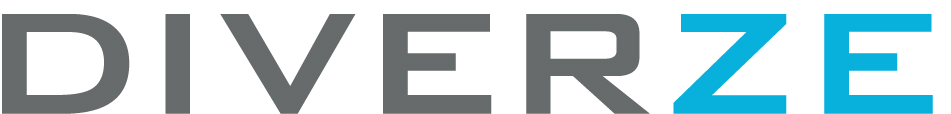 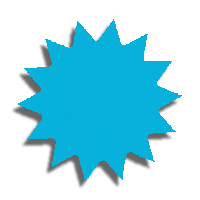 NaamLeeftijd DatumWoonplaatsAli 43LeidenFunctieZelfstandig elektromonteurOpleidingMBO Elektrotechniek niveau 2MBO Elektrotechniek 3IDB (installatie deskundige brandmeldinstallaties)VCAHoogwerker certificaat ErvaringIn Nederland jarenlang ervaring opgedaan bij Rijndorp Installaties in Zoeterwoude. Hiervoor een jarenlang ervaring opgedaan in Syrië en Egypte.Hier in Nederland zoals gezegd bij een en dezelfde opdrachtgever gewerkt bij verschillende projecten:Da Vinci College LeidenSnowWorld Amsterdam Montessori school AmsterdamRestaurant in ScheveningenDiverse kleine klussenStoringsdienst voor brandmeldinstallaties (gewerkt met Hertek, Siemens en Drager)WerkzaamhedenTekening lezenKabel, ladder en wandgotenBuis en kabelinstallatiesBrandmeldinstallatiesDemonteren en afmonterenStoringen zoeken en verhelpen Vriendelijke nette monteur, allround inzetbaar!Overig  Rijbewijs          	 Vervoer         Handgereedschap